Отчет о проведенном проектеРабота над проектом: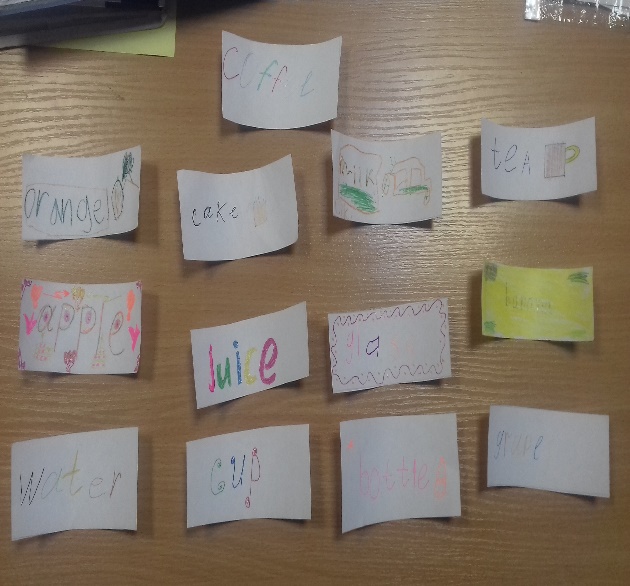 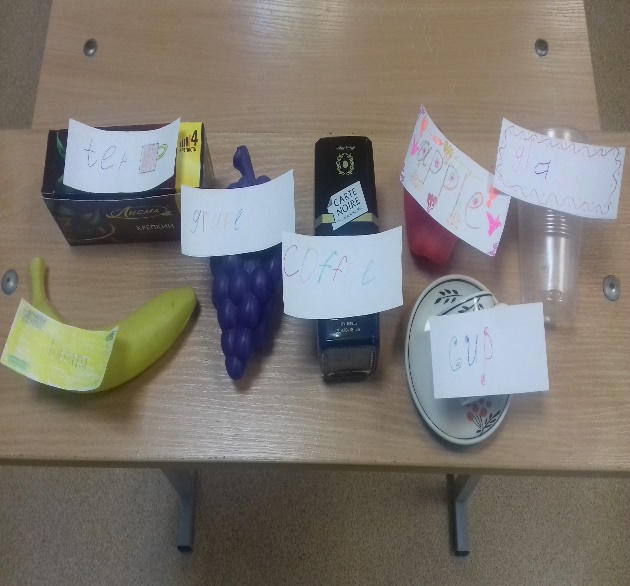 Презентация проекта: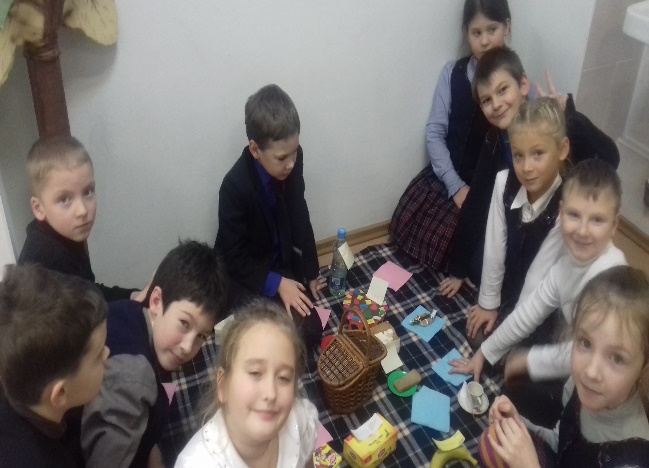 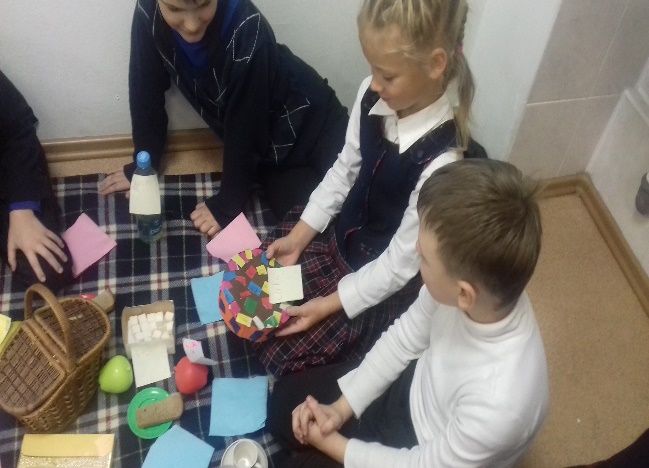 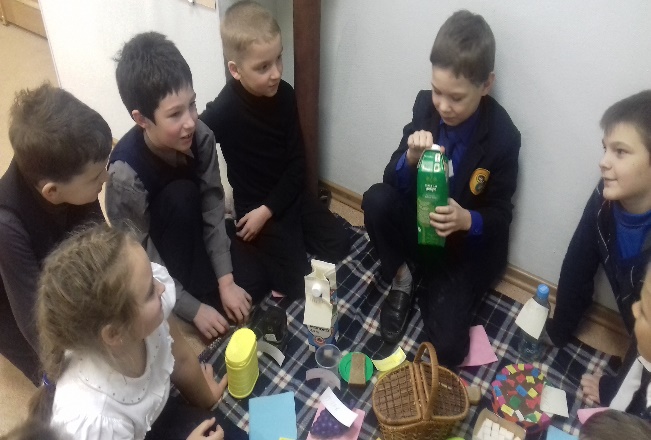 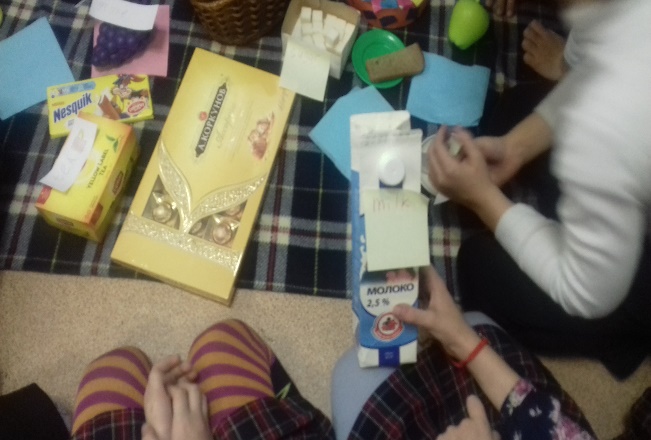 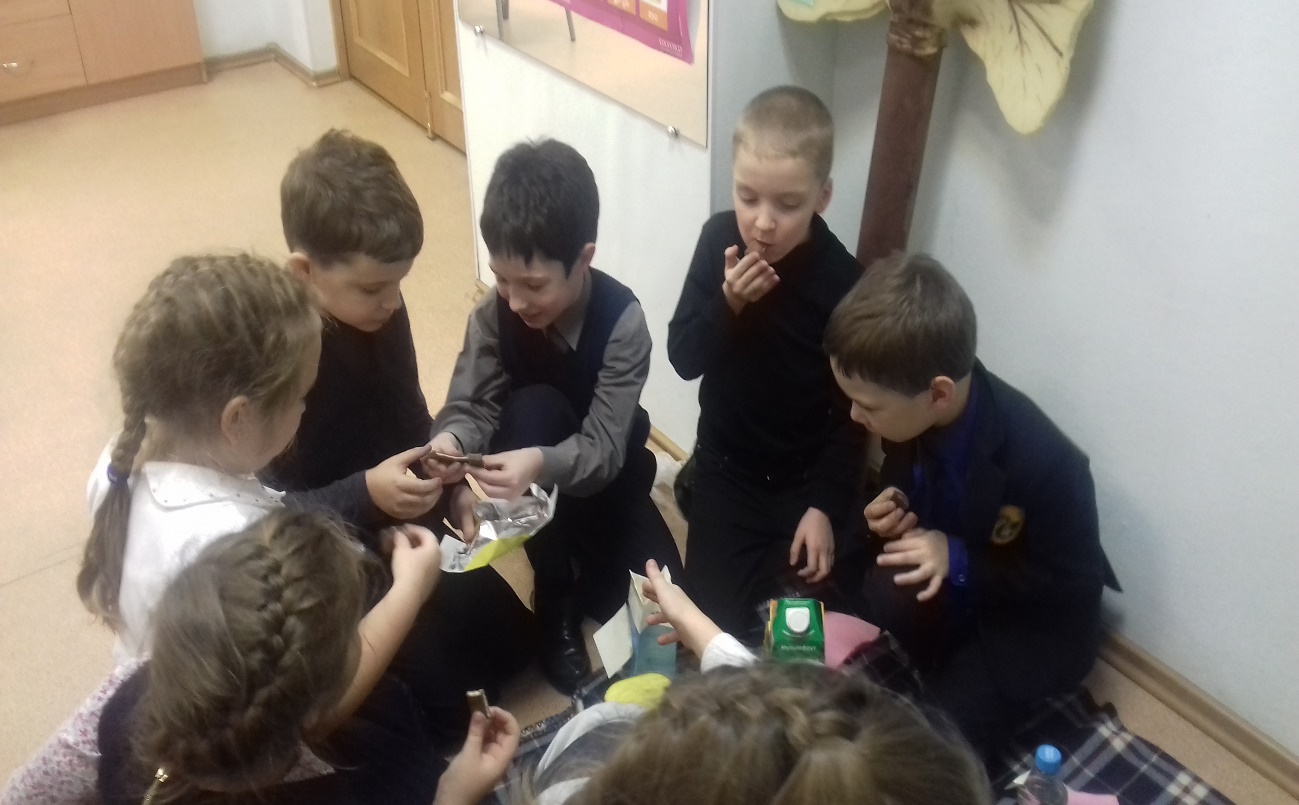 Название проектаПикникДата проведения19.11.12.2015Участники проектаУчащиеся 2 Г А классаРуководители проектаШарыгина Екатерина БорисовнаТип проектаСоциальный проектЦель проектаРазвивать навыки владения устной речью.Введение новой и закрепление ранее изученной лексики по теме «Еда, напитки».Предоставить детям возможность проявить свои способности.Способствовать воспитанию чувства уважения к одноклассникам, желанию общаться и благодарить друг друга, дружить, поддерживать и помогать друг другу в работе.Задачи проектаСтимулирование интереса к изучению английского языка. Формирование позитивного отношения к учебе и работе в детском коллективе. Развитие диалогической речи.Учебные дисциплины, участвующие в проектеАнглийский языкЭтапы проектаКраткое описание деятельность участников проекта1. ПодготовительныйНа уроке английского языка детям было предложено пойти на импровизированный пикник.2. ПланированиеДети сами выбрали те продукты и напитки, которые они возьмут с собой. Обговорили, что из столовых приборов им понадобится на пикнике. Совместно с учителем составили план работы и приступили к выполнению.3. Работа над проектомНа одном из уроков дети самостоятельно изготовили надписи с названием еды и напитков, а также посуды. Готовые названия прикрепили к муляжам продуктов, коробкам и посуде. Подготовили также корзину для пикника и плед.4. Презентация проектаНа уроке 19.11.2015 г. участники проекта разместились на пледе, разложили подписанные продукты и напитки, расставили посуду, разложили салфетки. Поочередно дети по-английски просили своих одноклассников подать им тот или иной фрукт, сладость, хлеб или напиток. В ответ на выполненную просьбу дети по-английски благодарили друг друга. По завершении диалогов дети ели  шоколад и конфеты, при этом повторяя фразы и слова, которые они узнали на «пикнике».Презентация проекта прошла в комфортной и дружеской обстановке.5. РефлексияДети смогли представить диалог и узнали новые слова и выражения на английском языке.